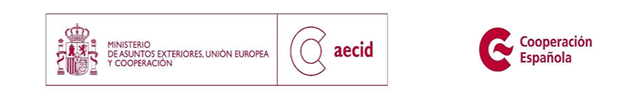 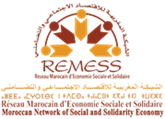 Terme de Référence Appel à consultation référence 002/2024Etude d’actualisation de la BDD des acteurs de l’ESS (coopératives) dans les régions de l’Oriental et de Tanger-Tétouan-Al Hoceima  Réalisation d’un baromètre des acteurs de l’ESS (conception, état initial et annuels)Développement du portail du REMESS (technologie et contenu) Dans le cadre du projet « Dynamiques territoriales de l’ESS, pour un développement inclusif basé sur l'équité du genre dans les régions de l’Oriental et de Tanger-Tétouan-Al Hoceima ».A propos du REMESSLe réseau marocain d’économie sociale et solidaire est un réseau crée en 2006 à partir d’un parterre de 24 associations, le Réseau Marocain de l’Economie Sociale et Solidaire a pour but de lutter contre les inégalités et l’exclusion au Maroc. Le REMESS compte plus de 852 Adhérents (Entreprises de l’Economie Sociales et Solidaire, associations, coopératives, mutuelles...) agissant dans le domaine de l’économie sociale et des activités génératrices de revenu et créatrices d’emploi. En effet le REMESS s’inscrit dans le concept de l’Economie Sociale et Solidaire, qui défend une approche démocratique de l’économie, ou les rapports sociaux priment sur l’intérêt individuel et sur le profit.Le réseau est composé de coopératives, d’associations, de mutuelles, de fondations, de groupement d’intérêts économiques et de syndicats professionnels qui participent au développement humain et inclusif en respectant l’environnement et la culture marocaine. Dans cette logique, le REMESS œuvre également au renforcement du lien entre les acteurs institutionnels et la société civile grâce à une équipe compétente et solide.Contexte du projet Le REMESS lance un projet pilote intitulé « Dynamique Territoriales de l’ESS, pour un Développement Inclusif Basé sur l’Équité du Genre », qui inscrit dans un processus visant à structurer l'Économie Sociale et Solidaire (ESS) pour contribuer au développement socio-économique du Maroc. Ce projet démontre l'engagement de la société civile dans la mise en œuvre de la stratégie nationale de l'ESS pour la période 2022-2032. L'un des principaux objectifs de cette stratégie est de renforcer l'ancrage local de l'ESS en favorisant la création de structures régionales destinées à soutenir et à renforcer les compétences des acteurs et des organisations de l'ESS.Dans cette perspective, le projet établira des structures offrant un accompagnement, des formations et des opportunités de financement ciblés, adaptés aux particularités et aux ressources propres à chaque région. Cette orientation revêt une importance accrue avec la vision du nouveau modèle de développement, qui considère l'ESS comme un pilier essentiel de la croissance économique du pays. L'objectif est d'augmenter sa contribution au Produit Intérieur Brut (PIB) de 3%, actuellement, à 8% d'ici 2035.Objectif générale  (OG)Renforcement de l’ancrage territorial qualitatif de l'économie sociale et solidaire (ESS) en améliorant la gestion, la gouvernance, et le développement de ses acteurs au niveau régional, en promouvant l’inclusion socio-économique des femmes et des jeunes en situation défavorisée.Objectifs spécifiques (OS) OS 1 : Établir un système d’information dédié à l’Économie Sociale et Solidaire (ESS) au niveau des deux régions ciblées, bénéficiant à 200 coopératives et initiatives génératrices de revenus (AGR) de femmes et de jeunes, soit environ 1000 personnes.OS 2 : Accompagner et réhabiliter les centres régionaux d’accueil et d’accompagnement des acteurs de l’ESS dans les deux régions, visant spécifiquement 250 coopérateurs en situation économique précaire, 150 individus issus du secteur informel (dont 10% de jeunes candidats à l’immigration) et 100 personnes dans les zones rurales, répartis équitablement entre femmes et hommes.OS 3 : Renforcer la structuration et l'animation de l’ESS au niveau régional, en améliorant les dispositifs techniques et institutionnels, et en favorisant la création et la dynamisation d’une plateforme collaborative. Cela implique un soutien particulier à 50% de femmes dans chaque catégorie de personnes visées.Objet de la prestationDans le cadre de la réalisation de l'objectif spécifique 1, le REMESS lance cet appel à propositions pour renforcer davantage ces capacités dans le digital afin promouvoir l’économie sociale et solidaire, comprenant les éléments suivants :Etude d’actualisation de la BDD des acteurs de l’ESS (coopératives) dans les régions de l’Oriental et de Tanger-Tétouan-Al Hoceima  Réalisation d’un baromètre des acteurs de l’ESS (conception, état initial et annuels)Développement du portail du REMESS (technologie et contenu) Mandat du consultant : Le Réseau Marocain de l’Economie Sociale et Solidaire sollicite les services d’un cabinet de consultants/bureau d’étude pour réaliser pour les 3 axes, dans le respect des procédures REMESS, les tâches suivantes : 4.1. Cadrage méthodologique : Le consultant proposera la méthodologie qui lui semblera la plus adaptée, en vue de mener à bien la mission qui lui a été assignée pour chaque axe, en consultation avec le Comité de pilotage du projet. 4.2. Planning de travail : Un planning de travail détaillé prenant en compte les objectifs et les résultats attendus sera élaboré, puis, négocié avec le consultant retenu pour chaque axe. 4.3. Reportings : Le consultant/bureau d’études remettra au REMESS un rapport mensuel d’activités et des progrès réalisés pour chaque axe.Livrables et validation  Chacun des axes proposés par le consultant/bureau d’études pour la réalisation du projet fera l’objet d’un livrable, conformément au tableau suivant :Chaque livrable sera communiqué aux membres du comité de pilotage pour qu’ils puissent émettre leurs commentaires. Une réunion sera organisée au maximum, une semaine après la communication de chaque livrable, pour débattre des conclusions tirées par le consultant/bureau d’études et des recommandations qu’il aura proposées, clarifier les questions qui se seraient éventuellement posées au cours de l’étape achevée et, enfin, valider le travail présenté. Si le comité de pilotage juge que le travail effectué doit être complété et le livrable amendé en conséquence, le consultant disposera d’un délai d’une semaine pour s’y conformer sans coûts additionnels. La validation sera ensuite prononcée au maximum dans les dix jours suivants, sans que le comité de pilotage ait besoin de se réunir à nouveau. Un rapport final de synthèse sera rédigé sur la base des livrables d’étapes. La validation du rapport définitif se fera dans les mêmes conditions que les rapports d’étapes.Durée de la mission Le délai global imparti à la mission est de 3 mois au maximum, à compter de l’ordre de service, ne comprenant pas les périodes de validation des rapports réservés au comité de pilotage.Qualifications du Consultant/Bureau d’Etudes L’équipe de travail doit être sous la direction d’un manager ayant des expériences prouvées dans la conduite des projets de digitalisation, et disposer d’une bonne connaissance des questions liées à l’économie sociale et solidaire. Le chef de projet travaillera avec d’autres compétences expérimentées en ESS. Le soumissionnaire doit confirmer une bonne compréhension de la mission et de ses tâches mentionnées plus haut. L’équipe du consultant/bureau d’études devrait inclure les profils suivants :7-1- Chef projet :Qualifications : Diplômé supérieur (Niveau Master minimum) en Informatique, en Management ou en Economie ; Cinq (05) années d’expérience dans le domaine des TIC ; Excellente connaissance au niveau du digital et aptitudes en gestion de projets dans ce domaine. Maîtrise des Langages de Programmation : Excellente maîtrise des langages de programmation tels que Python, R, SQL, et éventuellement Java, C++, ou JavaScript selon les besoins.Excellente maîtrise des logiciels de la suite Office (Word, Excel MS Project); Excellente maîtrise de l’arabe et du français, connaissance de l’anglais est un avantage ; Expérience dans un projet digitalisation des acteurs de l’économie sociale et solidaire serait un atout. Principales tâches : Présence à tous les niveaux de réalisation du projet : du contact avec l’adjudicateur jusqu’à la gestion et la supervision de l’équipe des experts y dédiés ; Superviser les livrables, préparer et mettre à jour régulièrement les échéanciers et assurer le suivi des différentes demandes d’approbation ; S'assurer que les livrables respectent la qualité demandée par l’adjudicateur et agir de manière proactive dans la détection de problèmes et la recherche de solutions ; Veiller au respect des échéanciers et du budget.7-2- Un développeur informatique Qualifications : Formation Académique : Diplôme universitaire ou similaire (Bac+5) en développement informatique.Maîtrise des Langages de Programmation : Excellente maîtrise des langages de programmation tels que Python, R, SQL, et éventuellement Java, C++, ou JavaScript selon les besoins.Compétences en Statistiques : Solides connaissances des méthodes statistiques et des outils d'analyse de données, ainsi qu'une compréhension approfondie des concepts statistiques fondamentaux.Expérience en Développement Logiciel : Capacité à concevoir, développer, tester et déployer des solutions logicielles robustes, avec une attention particulière à la maintenance et à l'évolutivité du code.Compétences en Communication : Bonnes compétences en communication et en collaboration, capacité à travailler en équipe et à communiquer efficacement avec les autres membres de l'équipe et les parties prenantes.Principales tâches : Analyse des Besoins : Analyser les besoins et les exigences du projet en matière de statistiques et de données.Développement de Modèles Baromètre : Concevoir et développer des algorithmes et des modèles statistiques pour répondre aux besoins spécifiques du projet.Préparation des Données : Collecter, nettoyer et préparer les données pour l'analyse.Analyse des Données : Utiliser des techniques d'analyse statistique pour extraire des insights significatifs à partir des données.Visualisation des Données : Développer des visualisations de données interactives pour présenter les résultats de manière claire et compréhensible.Test et Validation : Tester et valider les solutions développées pour assurer leur exactitude et leur fiabilité.Collaboration et Intégration : Collaborer avec d'autres membres de l'équipe pour intégrer les solutions Baromètre dans des applications ou des systèmes existants.Documentation et Maintenance : Assurer la documentation et la maintenance continue des solutions développées.Support Utilisateur : Fournir un soutien technique et une assistance aux utilisateurs finaux de la solution statistique développée.Dossier de SoumissionLe dossier de candidature devra comprendre :Lettre d’application.Description du profil des membres de l’équipe du bureau d’étude appliquant (ampleur des travaux,Les CVs des membres du bureau d’étude (consultant principal et de son équipe), en indiquant clairement leurs qualifications et expériences passées en missions similairesProposition technique prenant en considération les orientations fournies dans le terme de référence TdR. Des variations peuvent être proposées sur la base de raisons techniques.Plan de travail et calendrier pour l'achèvement de tous les travaux.Proposition financière distincte (un budget détaillé)Procédure pour la soumission des proposions Les soumissions devront être envoyées exclusivement par courrier électronique (e-mail) à l’adresse suivante : f.tazi@remess.ma  qui est la seule adresse e-mail acceptable. Les soumissions devront être envoyées au plus tard le 26-03-2024 avant minuit, dernier délai de réception des offres, en mentionnant dans l’objet du message « Appel d’offre 2024 AECID-REMESS » Les propositions reçues à une autre adresse électronique seront invalidées.Toutes les propositions soumises par courrier électronique devront être soumises sous forme de fichier PDF La proposition technique et la proposition financière devront être envoyées sous forme de fichiers séparés et clairement indiquées dans le nom du fichier ; par exemple. « Proposition technique projet AECID/REMESS » ; « Proposition financière projet AECID/REMESS ». Aucune information sur les prix ne doit être fournie dans la proposition technique.Tout dossier incomplet sera considéré comme irrecevable.Toute question concernant cette consultation (uniquement pour des informations et non pas pour les soumissions), doit être adressée à l’adresse e-mail : a.boughaba@remess.ma Phases Durée Objectifs Livrables Axe 1 : Etude d’actualisation de la BDD des acteurs de l’ESS (coopératives) dans les régions de l’Oriental et de Tanger-Tétouan-Al Hoceima  1 mois Doter le REMESS et ses partenaires d’une base de données actualisée des acteurs de l’ESSBDD des acteurs de l’ESSAxe 2 : Réalisation d’un baromètre des acteurs de l’ESS (conception, état initial et annuels)1 mois Doter le REMESS et ses partenaires d’un baromètre des acteurs de l’ESS Baromètre des acteurs de l’ESSAxe 3 : Développement du portail du REMESS (technologie et contenu) 1 mois Doter le REMESS d’un portail de sensibilisation et d’accompagnement des acteurs de l’ESS Portail de REMESS